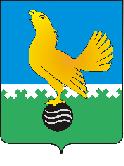 Ханты-Мансийский автономный округ - Юграмуниципальное образованиегородской округ город Пыть-ЯхКОМИТЕТ ПО ФИНАНСАМП Р И К А З22.04.2016									      		№ 5О проведении тематической проверкиНа основании постановления администрации города от 29.12.2011 № 316-па «Об утверждении порядка осуществления бюджетных полномочий главными администраторами доходов бюджета муниципального образования городской округ город Пыть-Ях, являющимися органами местного самоуправления, их структурными подразделениями и (или) находящимися в их ведении казенными учреждениями», в рамках Положения о комитете по финансам, утвержденного распоряжением администрации города Пыть-Яха от 13.05.2011 № 999-ра: П р и к а з ы в а ю:1. Провести проверку правильности исчисления, полноты и своевременности осуществления платежей за аренду земельных участков и аренду муниципального имущества в бюджет города, а также своевременности начисления пеней за несвоевременную уплату указанных платежей;2. Проверку провести в срок с 25.04.2016 г. по 28.04.2016 г.3. Для проведения проверки направить в управление по муниципальному имуществу главного специалиста отдела доходов Шаипову М.С.4.   Результат проверки предоставить 29 апреля 2016 года.5. Контроль за выполнением приказа возложить на заместителя председателя комитета по финансам Е.Г. Баляеву.Заместитель главы администрации города по финансам и экономике-председатель комитета по финансам			          	В.В. Стефогло